Opt-in form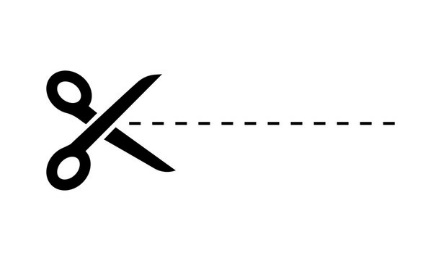 I ________________________ (name)am interested in taking part in the Patient Voices project and give permission for the research team to contact me with more information. My contact number is:_____________________________I give permission for the person referring me to give the following information to the research team:My diagnosis.Any possible problems if I were to take part in this research project.I understand that this information is only to help decide if this study is suited to me. It will not be used as part of the research.Signed: ___________________________Date:Patient Voices: 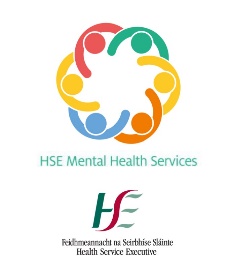 Perspectives from lived experience of Mental Health care for people in homelessness.Have you experienced both mental illness and homelessness in your life?Would you be willing to speak to us about your experience?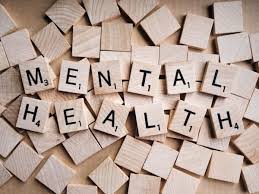 If you have had assessment or treatment by Psychiatry services:in an Emergency Department, in hospital or in a community clinic/Day Hospital,your experience could help us design a new model of inclusive mental health care for people in difficult social circumstances.Contact us: Email: imht.research@hse.ieTelephone: 0870644547What is this research project about? We are a new Inclusion Mental Health Team in Dublin South City and  we are working to design a welcoming and  supportive model of care for people in difficult social  circumstances, especially homelessness. We would like to interview and learn from people who have needed psychiatric assessment or care while homeless.We would like to know about any ideas you have to improve the systems and the environments of psychiatric services. Your advice and  ideas will help with planning and designing the new service. They will also be used in reviewing our progress as time goes on.Am I eligible to take part? We would like you to take part if you have ever experienced psychiatric assessment or care for a mental illness while you were homeless. This might have been through an Emergency Department, an outpatient clinic/Day Hospital or during an inpatient admission to a psychiatric unit. You must be 18 years or older and able to complete an interview in English without a translator.What would I have to do? If you take part you will be invited to do one interview of approximately 40-60mins. This can be in our Health Centre in Rialto or another agreed place.We will ask you to tell us about your experiences and to give us your opinions on what you would like to see in a mental health service to support recovery for people dealing with mental illness and homelessness. This interview will be audio-recorded (no video) but if that feels uncomfortable for you we can take notes instead. You will be invited to check the notes to make sure you are happy with them. Who will look after me during the project? All the researchers are mental health professionals (doctors, nurses, social workers etc.) working on the Inclusion Mental Health Team. You will be supported by them while you are involved but they will not change any treatment you might be on. Your current GP or mental health team will still be in charge of your treatment and care while you are taking part. Could I experience harm by taking part? Some people can find discussing experiences of mental illness, homelessness and psychiatric care upsetting. The professionals on our team will look after you during the process and you can take a break or withdraw from the study if you need to.Is there any benefit for me? We hope that your input will make mental health services better for you and people in similar circumstances to you.Is my information confidential?  Yes. We will not give feedback to your GP or treating mental health team about anything you tell us UNLESS there is a risk of serious harm to you or another person or a serious risk to any child. In that case it is our legal duty to speak to someone in confidence to help manage the risk. If this happens we will discuss it with you at the time.Will the researchers have access to my medical notes? No, we will not look at your notes. Apart from the interview, the only information we gather is to ask the person who refers you to confirm that you have a mental illness and check if there is any risk of harm while you are taking part in the study.Where will my information be stored? On a secure HSE computer network that is locked to everyone except the research team.What will happen to my information after the project finishes? Any information that could be identified as yours will be destroyed as soon as the project is finished (about 12 months). The anonymous results of the study will be securely stored for longer, about 10 years, so that we can use it to check on the quality of our service over time.Will this research be made public? Yes. We hope to publish this research in a scientific journal so that other healthcare staff can use your ideas and advice to make their own services more inclusive for people in difficult social circumstances. When we publish it, all information that could identify you will be removed. We would like to use quotes of people’s actual words to highlight important points but we will not use your name and will carefully disguise your story.